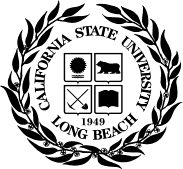 CALIFORNIA STATE UNIVERSITY, LONG BEACHCOMMITTEE ON LESBIAN, GAY, BISEXUAL, TRANSGENDER, INTERSEX, QUEER + CAMPUS CLIMATE (CLGBTIQ+CC)Committee AgendaFriday, March 13, 2020Via Zoom video conference, 12:00-1:00pmCall to OrderAttendance: Shaeleya Miller, Stacy Macias, Joshua Palkki, George Martinez, Sara Gershwin-Razo, Patricia Loughrey, Christian Lozano Cuellar, Nancy de Haro, Anna Nazarian-Peters, Pedro Castro, Parker Chalmers, Claire Langeveldt, Keith Freesemann, Hayley Miller.Absent: Greg Figueroa, Pitiporn AsvapathanagulApproval of AgendaApprovedApproval of Minutes: CLGBTIQ+CC Minutes from 2/14/19 Posted online at: https://edit.csulb.edu/academic-senate/clgbtiqcc-agenda-and-minutesOld BusinessStatus of inquiry about inclusive language in campus policies (Miller & Palkki)Dr. Shae Miller and Dr. Josh Palkki worked on this and Jessica Pandya is sending individual colleges as well as other offices. Some feedback: certain units are classified as “men’s” and “women’s” sports where using gender neutral language is not possible, otherwise this is receiving a lot of support. Follow-up from Anna regarding the website, and from Stacy about the position of WGSS hosting the websiteAnna found old LGBT website file. Information likely outdated but it can be used as an outline/Launchpad. Anna has the files and will either email or upload the files to BeachBoard. Members need to be switched to Instructors to add/edit content. Those will be sent to Dr. Shae. WGSS still ok with hosting this site New BusinessCampus policy language scavenger hunt (work in small groups)Claire is updating this first to ensure that no one is duplicating the work.PDFs of what is already up there is uploaded to beachboard.Opening up a senate academic policy is arduous thing, but something like the Student Resident Handbook would include just reaching out to that area (i.e. housing)Now we will look at these areasStudent Resident handbookStudent Affairs handbookFaculty HandbookHealth Services ASI handbookAfter these: individual college and departmentsCampus Regulations that Dr. Jeff Claus updatesCSULB Campus Regulations from Dean of Students officehttps://web.csulb.edu/divisions/students/studentdean/campus_regulations/Staff handbooksMaybe once the resolution is passed we can move forward with invididual colleges. Need to clarify what exactly we want to ask each individual college first. ASI policies and handbooks may have already been moved to include gender inclusive languageInclude samples that can be shared with these departments. Add to BeachBoard i.e. “Gender inclusive policies on campus” and we can all add/share there OR on the google document that Dr. Palkki will begin. Added under BeachBoard à Links to Collaborative DocumentsPotential pushback: First Year vs. freshmen has to do with units versus the actual year they are here. Removing “Preferred” before “gender pronoun” – Explanation for this is that the “preferred” sets it up as if it is a choice, and this has become outdated. Qualifiers make it seem as if non-cis individuals are asking for something that is exceptional, optional. This will be brought up to the Ally Training group. Announcements and UpdatesRainbow Café: is moving online. An email was sent out to the LGBTQ+ List Serv on campus with a link to the zoom meeting. Arnold T. Schwab Endowment at the CSULB LibraryReminder: Please send your “wish list” to Alexis.Pavenick@csulb.eduRecommendations can come from different departments. If campus closes, what is the housing plan for students? Seems like housing is communicating with students. Perhaps a couple of houses will remain open for international students and those for whom it is not safe to go home. Shae will draft an email to inquire with the Housing Director.Corry Colonna- Executive Director. Housing, Residential Life & Auxiliaries. Corry.Colonna@csulb.eduAdjournment 
CLGBTIQ+CC Meeting Dates  •  AS-125
Spring dates: March 13April 10May 8